               ONE RESORT AQUA PARK & SPA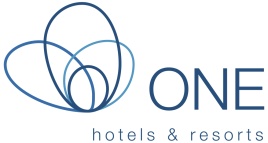 SITUATION:One Resort Aqua park & Spa is located on the borders of the beach, on the road to the airport of Monastir, near the golf course "Flamingo", about 10 km from the center of Monastir and 12 km from the city center of Sousse (Tunisia's third largest city).A renovated four stars holiday Resort, the hotel extends a spacious infrastructure on 15 hectares; it has a fantastic location and includes a total of 396 bungalows and 90 Rooms (Family Rooms) in 2 floor buildings; with their unique formula "All in" 24hours.ACCOMMODATION:486 Rooms are equipped with free safe, air conditioning, telephone, satellite TV, mini bar filled with a soft drink on the day of arrival, with balcony or terrace, bath or shower, WC and hairdryer. Cots are available for free upon request. Room Categories: Double room (Bungalow): Consisting of 2 single beds, the room has a maximum capacity of 2 adults and a baby.Triple room (Bungalow): Consisting of 2 single beds and a sofa bed for a maximum capacity of 2 adults and 1 child.Quadruple room (Bungalow): consisting of 2 single beds and 2 sofa beds for a maximum capacity of 2 adults of 2 childrenFamily room (located in 3 annex buildings): composed of 2 different spaces separated by a sliding door, it consists of 2 single beds and 2 sofa beds for a maximum capacity of 2 adults and 2 children.Family Superior room (Bungalow): composed of 2 bedrooms, it consists of 1 double bed and 3 single beds for a maximum capacity of 5 adults.RESTAURANTS & BARS: Meridian (Main Restaurant): Breakfast, lunch and dinner are served at MERIDIAN our self-service restaurant. There are organized thematic nights such as Tunisian, Italian and Gala Dinner etc.Blue & Blue (Mediterranean Kitchen): Our Mediterranean restaurant included one Time during the stay available 6 days/week. Reservation Required 24h minimum before.  El Pescado (Fish Restaurant): A la Carte Restaurant is included in the formula "All in". It offers a wide choice of sea food, available 6 nights a week with reservation.Sofra (Tunisian Kitchen): In a pretty mosaic, Sofra will offer a varied menu with Tunisian specialties in an oriental ambience. Available 6 nights a week with reservation.L’Express : Large choice of snacks, soft and alcoholic drinks included in the formula "All in". Open 24h/24h.Krick Krack : Lunch and dinner in a dedicated space for children in the main restaurant.Bars : Lobby Bar, Pool Bar, L’express Bar, Bar Aqua-park. They serve a multiple choice of soft drinks, coffee and tea, juices and cocktails, local alcoholic drinks, draft beer, table wine. All Bars are included. (Imported alcoholic drinks are with extra charge). Café Maure: This is the ideal place to relax in traditional oriental atmosphere. Here you can enjoy the mint tea, hookah and other products with extra charge.LEISURE:Pools: Three outdoor pools (1 pool is adult only, up 16 years, Aquapark pool and Main pool) and an indoor pool (closed in July and August). For the great joy of a kids pool with 4 different slides.Aquapark: This is the ideal place for an unforgettable experience in a pleasant atmosphere. Aqua park with different slides (Rafting Slide - 40m, Black hole – 64m, Kamikaze – 34m, Multi slide – 34m, Tube Freefall – 34m, Freefall – 34m, Body slide – 75m, small Cape Snake Dance Waterslide – 65m, Hill slide small – 10m) is inviting you to join in an unforgettable water fun experience. Those who like long and lazy slides are invited to enjoy the ride on a long Lazy River. (Not part of the Aquapark).Animations: clay tennis courts; tennis lessons and floodlights for a fee, table tennis, badminton, volleyball, beach volleyball, beach football, darts, Frisbee, water ball, athletic tournaments; 18 hole golf course “Flamingo”(external provider).Aerobics, Step aerobics, power aerobic, dance aerobic, aqua-gym, power stepping aerobics, Nordic walking, skipping.Animation groups:ONE Kids (3–7 years): various group games, tournaments such as ball games, chasing games, circle games, mental games, sense-training games, face painting, Mini disco.ONE Maxi (8-12 years): various group games, tournaments such as ball games, football, volleyball, tennis, mini golf, table tennis etc.ONE Teenager (13-17 years): various group games, tournaments such as ball games, football, volleyball, tennis, mini golf, table tennis etc.ONE Adult: ONE adult parties, various group games, tournaments (ladies, men, families, single men against women, children against grownups, etc.), brain development (backgammon, chess, etc.), boccia, shuffleboard.Some activities will take place only if there are enough participants. During periods of low season, some activities may be limited due to weather conditions.OTHER SERVICES: Internet: Free Wi-Fi access available in all over the property (at the reception, rooms and outdoor pools).Bank: Service foreign currency exchange at reception at specific times.Spa center: offers a wide range of relaxing treatments you would be nourished by our professional team perfectly designed to meet your desire. (for a fee).Miscellaneous: Air conditioning is open from 15/06 to 15/09.Services for a fee: doctor/nurse (on call), photographer, laundry service, shops, beauty center, hairdresser, CONTACT:ONE Resort Aqua Park & Spa Route touristique Skanes – BP 62/ Skanes Monastir/ Tunisie, 5065, Monastir, TunisieTéléphone: +216 73 521 750 ; Fax : +216 73 521 760Site officiel : www.onehotelsandresorts.comEmail : Direction.onehotelsandresorts@planet.tnresaap.onehotelsandresorts@gnet.tn 